Greening ChiddinglyGreen WeekendSaturday 20th August 2022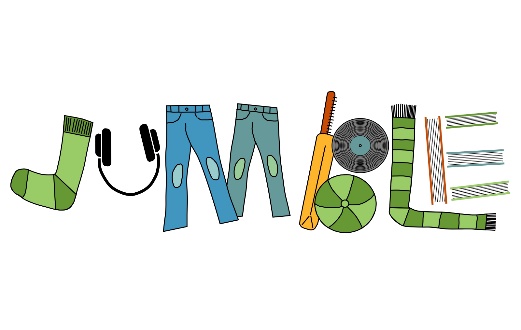 Information for Jumble Trail stall-holdersTips for on the day:Set up a stall outside your home (or in the communal area): put out a table, boxes, clothes rail etc.You will need a garden, driveway or outdoor area that you are allowed to use without obstruction to pedestrians.Bring out all of the items that you want to sell.Make sure your items are in good and clean condition.Presentation is everything – display your items beautifully.Decide on the price of each item – but be reasonable.You don’t need price tags for everything, especially if you’re happy to haggle.Make sure that you have plenty of change available. Have your minimum £2.00 donation ready for collection.Have fun selling and chatting to neighbours.Safety:It is not a good idea to base your stall inside your home.Make sure money is not left on your stall unattended – put any earnings away safely from time to time.Make sure that house keys are not left around, and that doors and windows are closed.Aim to have two people on your stall, or share your stall with a friend or neighbour.Terms and conditions:By booking your stall you agree to the following terms and conditions:Your stall must be at the address you register it at. This may be your own home or someone you know (with permission), or in the communal area at the Village Shop. You agree to your address being shared to potential customers. No other personal information will be shared.Stalls should not cause obstruction for traffic or pedestrians.Stalls must not be inside a property.No alcohol, cigarettes or drugs will be sold.Your donation is non-refundable.